Master Song List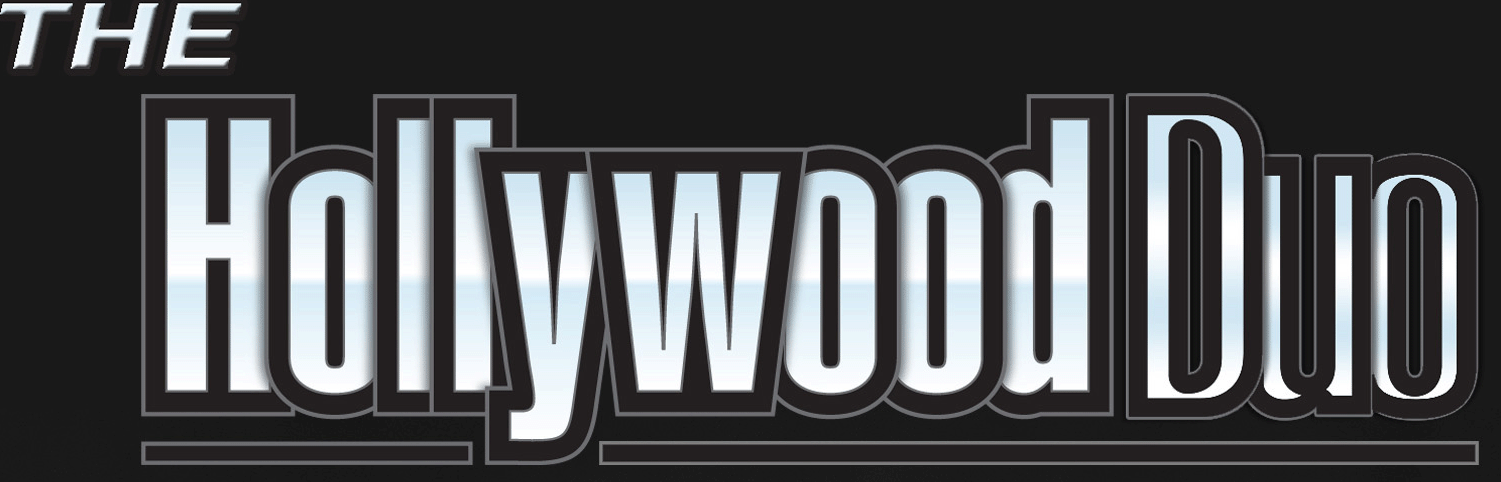 Current/Recent PopCake By The Ocean-DNCECan'T STOP THE FEELIN'- Justin TimberlakeFEEL MY FACE-The WeekndGET LUCKY-Daft PunkHEAT WAVES-Glass AnimalsBAD HABITS-Ed SheeranMEMORIES-Maroon5MOVES LIKE JAGGER-Maroon5PERFECT-Ed Sheeran SAY YOU WON'T LET GO- James ArthurSHAPE OF YOU- Ed SheeranSHUT UP AND DANCE-Walk The MoonSUCKER - The Jonas BrothersTHINKIN' OUTLOUD-Ed SheeranWANT TO WANT ME-Jason DeruloI WILL WAIT-Mumford & SonsHO! HEY!-LumineersWAKE ME UP-Avici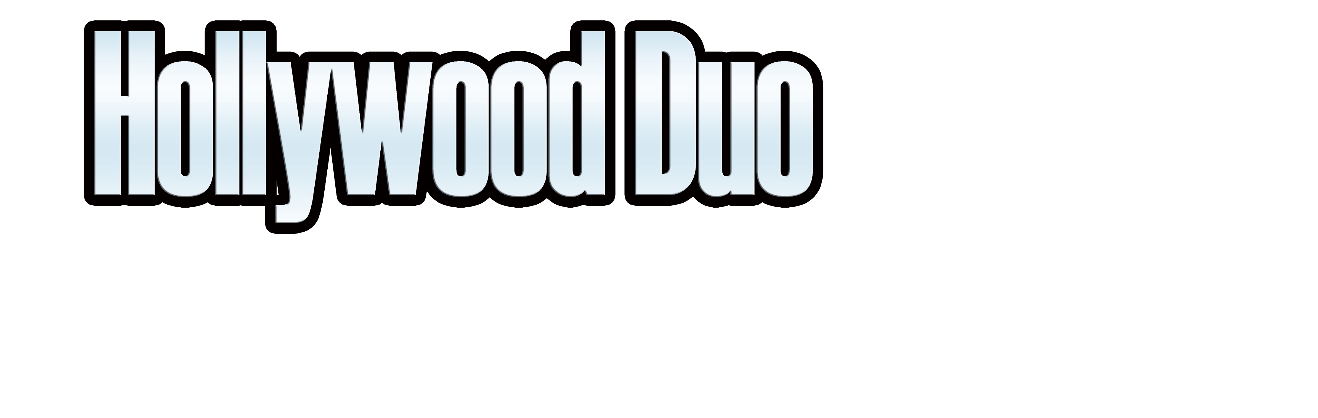 Classic DanceFOOTLOOSE-Loggins & MecinaI Want You To Want Me-Cheap TrickMy Girl-The Temptationsplay that Funky music-Wild CherryROCK YOUR BODY- Justin TimberlakeStand by me-Ben E. KingSTAYIN' ALIVE-The Bee Gee'ssweet caroline-Neil DiamondWonderful Tonight-Eric Clapton80’s867-5309/Jenny-Tommy Tu-ToneBillie Jean-Michael JacksonDON’T STOP BELIEVIN’-JourneyJessies girl-Rick SpringfieldLittle Red Corvette-Prince Pour Some Sugar On me-Def LepardPURPLE RAIN-PrinceSummer of ’69-Brian AdamsClassic rockANY WAY YOU WANT IT-JourneyBACK IN BLACK-Ac/DcBLACK BETTY-Ram JamBlister in the Sun-Violent FemmesHERE I GO AGAIN-WhitesnakeHURTS SO GOOD-John CougarI Love rock & roll-Joan JettJOKER-Steve MillerKeep Your Hands to Yourself-Georgia SatellitesLIFE IN THE FAST LANE-EaglesLIVIN ON A PRAYER-Bon JoviSWEET CHILD O’ MINE- Guns N’ Rosessweet emotion-AerosmithSweet Home Alabama-Lenard SkynardTAKE IT EASY-EaglesWHOLE LOTTA LOVE-Led ZepplinYOU SHOOK ME (ALL NIGHT LONG)- Ac/DcCountryCHICKEN FRIED-Zack Brown BandCRUISE-Florida Georgia Line/NellyFriends in low Places-Garth BrooksS.O.B-Nathaniel RateliffSAVE A HORSE, RIDE A COWBOY-Big and RichTENNESSEE WHISKEY-Chris StapletonTEQUILA-Dan + ShayWAGON WHEEL-Darius Rucker90's-2000’s Pop/Alternative​3am- Matchbox 20AMERICAN GIRL-Tom PettyANTS MARCHING-Dave Mathews Bandbreakfast at Tiffany’s- Deep Blue Somthing CLOSING TIME-SemisonicDANI CALIFORNIA-Red Hot Chili Peppersdrops of Jupiter-TrainFlagpole sitta- Harvey Danger GIVES YOU HELL-All American RejectsGOLD ON THE CEILIN’-The Black KeysLAST DANCE W/ MARY JANE-Tom PettyMr. Brightside- The Killers Mr. JONES- Counting Crow’s OWN WORST ENEMY-LitSANTARIA-SublimeSave Tonight- Eagle Eye CherrySAY IT AINT SO-Weezersex on fire-Kings of LeonSEMI-CHARMED LIFE-Third Eye BlindSHE-Green day Slide-Goo-Goo DollsSomebody told me- The Killers THE MIDDLE-Jimmy Eat WorldTWO PRINCES-Spin DoctorsWhat I Got-Sublime